SISTEM PAKAR UNTUK MENDIAGNOSA PENYAKIT PADA TANAMAN FINGERROT ( TEMU KUNCI ) MENGGUNAKAN METODE DEMPSTER SHAFERErna *, Faisal Taufik, S.Kom.,M.Kom**, Fifin Sonata, S.Kom.,M.Kom***Sistem Informasi, STMIK Triguna Dharma**Sistem Informasi, STMIK Triguna DharmaPENDAHULUANTemu kunci merupakan sejenis rempah-rempah di wilayah Asia Tenggara yang rimpangnya dapat  dipakai sebagai bumbu masakan. Bentuk temu kunci agak berbeda dengan temu-temuan yang lain karena tumbuhnya yang vertikal ke bawah. Rimpang temu kunci berkhasiat mengatasi gangguan pencernaan. Daunnya diketahui memiliki efek antiracun. Temu kunci (Fingerroot) dapat juga digolongkan sebagai tanaman herba yang tumbuh rendah serta merayap di dalam tanah. Batangnya juga lebih banyak tumbuh di dalam tanah sebagai rimpang yang memiliki warna kuning agak kecokelatan, dan tumbuh menebal dengan ukuran 5-30 cm .Salah satu ciri khas dari temu kunci adalah aroma yang dikeluarkannya. Tak heran bila masyarakat Indonesia kemudian mengolahnya sebagai jamu yang dipercaya memiliki beberapa manfaat bagi kesehatan tubuh manusia . Permasalahan yang terdapat pada saat proses pembudidayaan Temu kunci (Fingerroot) adalah sulitnya menanggulangi penyakit yang ada pada Temu kunci (Fingerroot) walaupun penyakit tanaman ini tidak terlalu merusak, sehingga sangat jarang petani menanam tanaman ini sebagai tanaman utama, selebihnya tanaman ini hanya digunakan sebagai tanaman selingan . Maka dari itu harus ada cara pengobatan dan penanggulangan pada penyakit dan hama untuk jenis Temu kunci  (Fingerroot) ini, termasuk pula cara pendeteksian awal penyakit dan hama tanaman ini juga harus cepat. Tujuan hal itu adalah untuk mengurangi dampak buruk yang ditimbulkan oleh penyakit dan hama tanaman temu kunci tersebut sehingga hasil yang diperoleh bisa ditingkatkan. Dari permasalahan tersebut tentunya dibutuhkan suatu sistem yang dapat membantu PEMPROVSU UPT Benih Induk Tanaman Hias dan Biofarmaka dalam mengetahui penyakit dan hama tanaman temu kunci sejak dini sehingga penanggulangan dapat dilakukan dengan cepat. Sistem yang mampu untuk menangani permasalahan tersebut adalah sistem pakarSistem Pakar adalah sistem informasi yang berisi  pengetahuan dari pakar sehingga dapat digunakan untuk konsultasi. Dalam Sistem Pakar terdapat beberapa metode yang sesuai dengan pemanfaatannya diantaranya : Teorema Bayes, Dempster Shafer, Dempster Shafer, Fuzzy Logic dan sebagainya . Dempster Shafer adalah suatu teori matematika untuk pembuktian berdasarkan belief functions and plausible reasoning (fungsi kepercayaan dan pemikiran yang masuk akal), yang digunakan untuk mengkombinasikan potongan informasi yang terpisah (bukti) untuk mengkalkulasikan kemungkinan dari suatu peristiwa. Dempster Shafer merupakan metode yang mampu mendiagnosa penyakit berdasarkan fungsi kepercayaan dan pemikiran yang masuk akal sesorang ahli atau pakar. Dalam masalah yang dibahas pada penelitian ini akan di rancang sebuah perangkat lunak berbasis web yang diharapkan menjadi solusi pemecahan masalah .Web Programing merupakan sebuah pemrograman yang ditujukan ke bentuk yang lebih fleksibel karena dapat berjalan pada perangkat desktop ataupun mobile. Perangkat lunak yang dirancang adalah sistem pakar yang mengadopsi metode Dempster Shafer dalam menyelesaikan permasalahannya. Pada konsep perancangan yang dilakukan dengan cara menganalisis Basis Pengetahuan (Knowledge Base), Mesin Inferensi (Inference Engine), Basis Data (Data Base)  dan Antarmuka Pemakai (User Interface). Dan pada fase akhir akan dilakukan sebuah perancangan sistemnya sehingga dapat menyelesaikan masalah sesuai dengan yang diharapkanKAJIAN PUSTAKASistem PakarAplikasi berbasis komputer yang banyak dipergunakan dalam penyelesaian permasalahan yang berkaitan dengan pemikiran ataupun keahlian seorang pakar disebut dengan Sistem pakar, yang mencoba dalam memecahkan masalah yang tidak dapat diselesaikan awam dan hanya bisa diselesaikan oleh seorang pakar dibidangnya, sistem pakar dikatakan berhasil jika mampu menghasilkan sebuah  keputusan yang sama seperti yang dilakukan oleh pakar aslinya baik pada saat proses pengambilan keputusannya dan juga dari hasil keputusannya.Mesin Inferensi adalah sebuah otak dari aplikasi sistem pakar. Dimana dalam mesin inferensi inilah kemampuan pakar ini disisipkan. Apa yang dikerjakan oleh mesin inferensi, didasarkan pada pengetahuan-pengetahuan yang ada dalam basis pengetahuan yang telah diambil dari seorang pakar [7].Sistem pakar hadir menjadi pembantu atau assiten yang akan menuntun seseorang menyelesaikan permasalahan dengan dukungan data kepakaran yang disimpan dalam komputer. Dengan bantuan kepakaran, informasi dirangkum dalam database sebagai sumber penanganan diagnosa kerusakan sampai solusi yang akan dilakukan sebagai langkah penyelesaian permasalahan [8]. Istilah yang ada pada sistem pakar bersumber dari istilah knowledge-based expert system.Penyebab istilah ini muncul adalahuntuk memecahkan sebuah masalah yang jarang dapat diselesaikan oleh awam. [9].Pengetahuan adalah informasi atau maklumat yang diketahui atau disadari oleh seseorang. Pengetahuan termasuk, tetapi tidak dibatasi pada deskripsi, hipotesis, konsep, teori, prinsip [10].Dempster ShaferDempster–Shafer merupakan generalisasi dari teori Bayesian probabilitas subjektif. dimana kebutuhan probabilitas yang akan dibutuhkan untuk setiap pertanyaan dari keinginan, fungsi kepercayaan berdasarkan pada tingkat kepercayaan ( percaya diri atau percaya ) untuk sebuah pertanyaan dalam probabilitas untuk sebuah pertanyaan tertentu. Kerangka shafer’s dapat memberikan kepercayaan mengenai proposi untuk dapat direpresentasikan sebagai interval, diliputi dengan 2 buah nilai, keperyaan (atau dukungan) dan hal yang masuk akal, belief ≤ plausibility [7]Secara umum teori Dempster Shafer ditulis dalam suatu interval “[Belief, lausibility]Belief (Bel) adalah ukuran kekuatan evidence dalam mendukung suatu himpunan proposisi. Jika bernilai 0 (nol) maka mengidentifikasikan bahwa tidak ada evudence, dan jika bernilai 2 menunjukkan adanya kepastian. Dimana nilai bel yaitu (0-0,9)Plausibility / Logis (Pls) dinotasikan sebagai :Pl(s) = 1-B (-s)Plausibility juga bernilai 0 samapai 1, jika yakin –s, maka dapat dikatakan Bel(-s) = 1 dan Pl (-s) = 0Pada teori Dempster shafer juga dikenal adanya frame of discernment yang dinotasikan dengan Ø. Frame ini merupakan semesta pembicaraan dari sekumpulan hipotesis. Tujuannya adalah mengkaitkan ukuran kepercayaan elemen-elemen. Tidak semua evidence secara langsung mendukung tiap-tiap elemen. Untuk itu perlu adanya probabilitas fungsi densitas (m). Nilai m tidka hanya mendefensikan elemen-elemen Ø saja, namun juga subetnya. Sehingaa jika Ø berisi n elemen, maka subsetnya adalah 2n. Jumlah m dalam subset Ø sama dengan Apabila tidak ada informasi apapun untuk memilih hipotesis, maka nilai m ; m{Ø } = 1,0Dalam teori Dempster Shafer diasumsikan bahwa hipotesa – hipotesa yang digunakan dikelompokkan ke dalam suatu lingkungan tersendiri yang biasanya disebut himpunan semesta pembicaraan dari sekumpulan hipotesa dan diberikan notasi θ. (Hartati, 2016:111) Belirf menunjukkan ukuran kekuatan evidence dalam mendukung suatu hipotesa. Plausibility menunjukkan keadaan yang bisa dipercaya. keterkaitan antara plausibility dan belief dapat dituliskan:Pl(H) = 1- Bel(H)				Plausilibility juga bernilai 0 sampai 1. Jika kita yakin akan –s,  maka dapat dikatakan bahwa Bel(H)=1, dan Pl(H)=0. Plausilibility akan mengurangi tingkat kepercayaan dari evidence. Pada teori Dhempster Shafer kita mengenal adanya frame of discernment yang dinotasikan dengan 0 dan mass function yang dinotasikan dengan m. Fungsi kombinasi m1 dan m2 sebagai m3 dibentuk dengan persamaan berikut ini.Keterangan :m1 (X) adalah dentitas untuk gejala pertamam2 (Y) adalah dentitas untuk gejala keduam3 (Z) adalah kombinasi dari kedua dentitas diatas0 adalah semesta pembicaraan dari sekumpulan hipotesis (X’ dan Y’)X dan Y adalah subset dari ZX’ dan Y’ adalah subset dari 03. Metodologi PenelitianMetode Penelitian adalah sebuah tahapan yang dilaksanakan dalam mendapatkan data yang akan digunakan untuk menyelesaikan masalah dengan dengan mengadakan studi langsung kelapangan untuk mengumpulkan data. Adapun metode dalam penelitian ini mencakup :1.  Teknik Pengumpulan DataTeknik pengumpulan data berupa suatu pernyataan tentang sifat, keadaan, kegiatan tertentu dan sejenisnya. Pengumpulan data dalam penelitian ini dilakukan di UPT Benih Induk Tanaman Hias Dan Biofarmaka menggunakan 4 cara berikut merupakan uraian yang digunakan :WawancaraPengumpulan data dengan melakukan tanya jawab langsung dengan Narasumber pada UPT Benih Induk Tanaman Hias Dan Biofarmaka yaitu Bapak Iwan Sitorus Pane, dari objek yang diteliti untuk memperoleh yang diinginkan. Wawancara dilakukan guna mendapatkan alur pada masalah yang diteliti yang akan digunakan dalam menentukan fitur-fitur yang akan dibangun. Berikut ini adalah data penyakit Tanaman temu kunci yang diperoleh dari UPT Benih Induk Tanaman Hias Dan BiofarmakaTabel 3.1 Gejala FusariumObservasi Metode pengumpulan data ini digunakan untuk mendapatkan data yang berkaitan dengan peninjauan langsung ke UPT Benih Induk Tanaman Hias Dan Biofarmaka.Studi Kepustakaan (Library Research)Studi Kepustakaan merupakan salah satu elemen yang mendukung sebagai landasan teoritis peneliti untuk mengkaji masalah yang dibahas. Dalam hal ini, peneliti menggunakan beberapa sumber kepustakaan diantaranya: 1 Buku, 22 Jurnal Nasional, dan beberapa sumber-sumber lainnya seperti artikel web yang berkaitan dengan Bidang ilmu Sistem Pakar3.1	Algoritma SistemPada awal sistem dijalankan. User diharuskan untuk menginput gejala yang dialami sebagai data masukan kesistem untuk diproses.Melakukan proses inisialisasi terhadap Plausibility dan Belief dengan setiap gejala yang ada.Data gejala yang diinputkan kemudian akan diambil nilai densitasnya dan akan dicari nilai Belief dan Plausibility dari gejala tersebut.Kemudian dilanjutkan dengan penghitungan kombinasi dari seluruh data gejala yang diterima sistem dengan rumus kombinasi pada Dempster Shafer.Selanjutnya dicari nilai maksimum kombinasi gejala2 baru. Dari nilai maksimum lah akan diperoleh hasil diagnosanya.Hasil diagnosa yang diperoleh dari nilai sebelumnya kemudian ditampilkan oleh sistem.3.2.3	Menentukan Bobot Nilai Gejala dari penyakitInisialisasi nilai densitas gejala merupakan suatu cara untuk memberikan bobot pada gejala, yang kemudian bobot tersebut akan digunakan pada perhitungan kombinasi dengan metode Dempster Shafer.Berikut merupakan tabel dari range nilai densitas untuk hasil diagnosa, yang menjelaskan tentang kepastian suatu gejala.Tabel 3.4 Nilai Range Persentase Kemungkinan Hasil DiagnosaDibawah ini merupakan tabel nilai densitas dari gejala-gejala yang diperoleh dari penyakit tanaman temu kunci yang didapatkan dari riset dan wawancara pada UPT Benih Induk Tanaman Hias dan Biofarmaka Kota Medan.Tabel 3.5 Nilai densitas(Sumber : UPT Benih Induk Tanaman Hias dan Biofarmaka)3.2.4 Mengkombinasikan Nilai Dempster ShaferProses kombinasi Dempster Shafer merupakan proses dimana gejala-gejala yang dialami pada tanaman temu kunci dikombinasikan  berdasarkan  himpunan yang memiliki kesamaan dan digabungkan juga kepingan informasi atau nilai densitasnya dengan menggunakan rumus kombinasi Dempster Shafer. Adapun perhitungan dalam  metode Dempster Shafer rumus yang digunakan untuk mendiagnosa penyakit pada tanaman temu kunci yaitu :Pencarian nilai maksimum	Pencarian nilai maksimum merupakan tahapan akhir dari proses Dempster Shafer, dimana hasil kombinasi keseluruhan akan dicari hasil diagnosa tiap-tiap hipotesisnya berdasarkan nilai yang paling tinggi, dan dari nilai yang tertinggi itu pula akan diambil kesimpulan untuk penyakit pada tanaman temu kunci.Penerapan Metode Dempster ShaferTeori Dempster Shafer adalah suatu teori matematika untuk pembuktian berdasarkan belief and plausibility (fungsi kepercayaan dan pemikiran yang masuk akal), yang digunakan untuk mengkombinasikan potongan informasi yang terpisah (bukti) untuk hasil kemungkinan dari suatu peristiwa. Teori Dempster Shafer ditulis dalam suatu interval yaitu Belief dan Plausibility”. Belief Function (fungsi keyakinan) adalah ukuran kekuatan evidence dalam mendukung suatu himpunan proposisi. Jika bernilai 0 maka mengidentikasikan bahwa tidak ada evidence, dan jika bernilai 1 menunjukan adanya kepastian. Plausibility (pl) dinotasikan sebagai: Pl (s)-Bel (-s) plausibility juga bernilai 0 sampai 1. Jika yakin akan-s, maka dapat dikatakan bahwa Bel (-s) = 1, dan Pl (-s) = 0.Berikut ini adalah contoh perhitungan Dempster Shafer. Diketahui seorang petani mendapati tanaman temu kunci nya memiliki ciri – ciri Akar rimpang terlihat keriput, daun menguning, dan Permukaan daun tampak seperti bercak kekuningan.Penyelesaian.Gejala 1 : Akar rimpang terlihat keriputApabila diketahui nilai kepercayaan setelah dilakukan observasi 'Akar rimpang terlihat keriput ' sebagai gejala dari Fusarium {P01} maka :Belief 		: m1{ P01 } 	= 0.75Plausibility 	: m1(θ) = 1 - 0.75 = 0.25Gejala 2 : daun menguning Apabila diketahui nilai kepercayaan setelah dilakukan observasi daun menguning {P01,P02} maka :Belief		: m2{ P01,P02 } 	= 0.84Plausibility 	: m2(θ) = 1 - 0.84 = 0.16Maka didapat aturan kombinasi m1{ P01 } dengan m2{ P01,P02 } Dari hasil kombinasi dari tabel diperoleh nilai m3 :	{#} = 0 =  0.75 =  0.1975 =   0.0525Gejala 3 : Tanaman terlihat kerdil Apabila diketahui nilai kepercayaan setelah dilakukan observasi Tanaman terlihat kerdil sebagai gejala dari {P01} maka :Belief		: m4{P01} 	= 0.85Plausibility	: m4(θ) 	= 1 - 0.85 = 0.15Maka didapat aturan kombinasi :Dari hasil kombinasi dari tabel diperoleh nilai m5 :	{#} = 0.3445 =   0.9625 =   0.029625 =  0.007875Nilai tertinggi terdapat pada m5{P01} dengan nilai 0.9625, itu artinya nilai tertinggi berada pada penyakit Fusarium. Jadi kesimpulan dari perhitungan Dempster Shafer adalah : “Penyakit yang dialami pada tanaman temu kunci  tersebut adalah penyakit Fusarium dengan tingkat Persentase 96.25%”IMPLEMENTASI DAN PENGUJIANHalaman Menu UtamaMenu utama adalah tampilan awal ketika user memasuki sistem. Halaman ini berisi tampilan luar tentang sistem pakar untuk mendiagnosa Penyakit tanaman Fingeroot (Temu Kunci)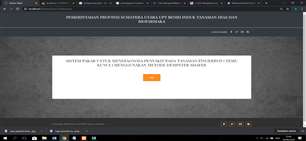 Gambar 5.1 Halaman  Menu UtamaHalaman  PengunjungHalaman  Pengunjung adalah halaman  yang digunakan untuk menginputkan siapa-siapa sajakah yang telah menggunakan sistem yang dirancang ini,  sebelum pengunjung melakukan diagnosa, mereka wajib mengisi halaman  ini. 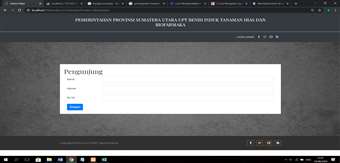 Gambar 5.2 Halaman  PengunjungHalaman  DiagnosaHalaman  diagnosa digunakan oleh pengunjung web. Pada halaman  diagnosa ini pengunjung web diharuskan untuk memilih gejala-gejala sesuai dengan yang dialaminya. Berikut adalah halaman  diagnosa.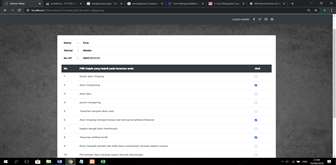 Gambar 5.3 Halaman  DiagnosaHalaman  Hasil DiagnosaHalaman  Hasil Diagnosa ini merupakan halaman  untuk menampilkan hasil Diagnosa berdasarkan gejala yang dipilih sebelumnya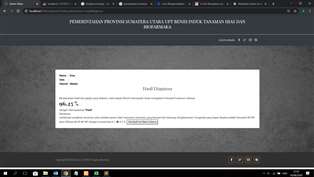 Gambar 5.4 Halaman  Hasil Halaman  Login AdminPada bagian sistem ini dilengkapi dengan halaman login. Halaman Login digunakan khusus untuk admin web yang dapat mengakses halaman  Penyakit tanaman Fingeroot (Temu Kunci), halaman  gelaja, halaman  basis pengetahuan. 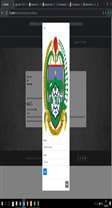 Gambar 5.5 Halaman  Login AdminHalaman AdminMenu Admin dibuat untuk halaman web yang akan digunakan oleh admin untuk menuju ke halaman  Penyakit tanaman Fingeroot (Temu Kunci), halaman  basis pengetahuan dan halaman  gejala. 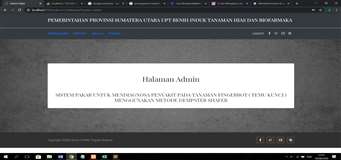 Gambar 5.6 Halaman  Halaman AdminHalaman  Kelola Jenis Penyakit Halaman  Penyakit digunakan untuk melihat Penyakit yang ada di database, menghapus Penyakit, menambah Penyakit dan mengubah Penyakit. Berikut adalah tampilan  halaman halaman  Penyakit.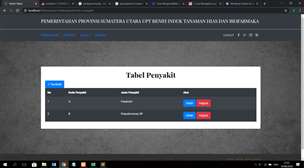 Gambar 5.7 Halaman  kelola Jenis Penyakit Halaman  Kelola Jenis GejalaHalaman  gejala digunakan untuk melihat data gejala yang ada di database, menghapus data gejala, menambah data gejala dan mengubah data gejala. Berikut adalah tampilan  halaman halaman gejala.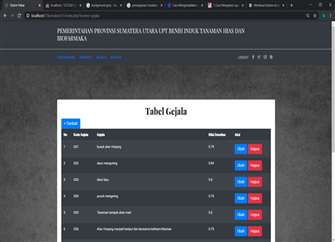 Gambar 5.8 Halaman  Kelola Jenis GejalaHalaman  Kelola Basis AturanHalaman  Basis Aturan digunakan untuk melihat data Basis Aturan yang ada di database, menghapus data Basis Aturan, menambah Basis Aturan dan mengubah Basis Aturan. Halaman  Basis Aturan digunakan juga untuk membuat relasi antara gejala dan Penyakit tanaman Fingeroot (Temu Kunci) Berikut adalah tampilan  halaman halaman  Basis Aturan.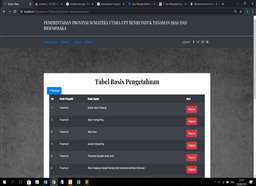 Gambar 5.9 Halaman  Kelola Basis Aturan5. 	KESIMPULANBerdasarkan analisa pada permasalahan yang terjadi dalam kasus yang diangkat tentang penyakit tanaman temu kunci dengan menggunakan Metode Dempster Shafer maka dapat ditarik kesimpulan sebagai berikut :Berdasarkan hasil penelitian yang telah dilakukan, dalam  menerapkan metode Dempster Shafer dalam mendiagnosa penyakit tanaman temu kunci dapat dilakukan dengan mengaitkan gejala-gejala yang terjadi dengan nilai kepercayaan dan ketidakpercayaan seorang pakar untuk membentuk kaidah rule yang dibutuhkan dalam metode Dempster Shafer.Dalam merancang aplikasi sistem pakar untuk mendiagnosa penyakit pada tanaman temu kunci dengan Metode Dempster Shafer dapat menggunakan bantuan pemodelan UML terlebih dahulu, dengan kata lain aplikasi digambarkan pada  bentuk Use Case Diagram, Activity Diagram dan Class Diagram. Kemudian dilakukan pengkodean dengan perancangan tersebut sehingga tercipta sebuah aplikasi berbasis web.Untuk mengimplementasikan dan menguji aplikasi sistem pakar untuk mendiagnosa penyakit pada tanaman temu kunci, bisa dilakukan dengan cara membandingkan hasil seorang pakar dengan hasil yang dikeluarkan oleh sistem.UCAPAN TERIMA KASIHTerima kasih kepada dosen pembimbing Bapak Faisal Taufik, S.Kom.,M.Kom dan juga Ibu Fifin Sonata, S.Kom.,M.Kom dan pihak-pihak yang mendukung penyelesaian jurnal skripsi ini.BIOGRAFI PENULISArticle InfoABSTRACTArticle history:Salah satu ciri khas dari temu kunci adalah aroma yang dikeluarkannya. Tak heran bila masyarakat Indonesia kemudian mengolahnya sebagai jamu yang dipercaya memiliki beberapa manfaat bagi kesehatan tubuh manusia [2]. Permasalahan yang terdapat pada saat proses pembudidayaan Temu kunci (Fingerroot) adalah sulitnya menanggulangi penyakit yang ada pada Temu kunci (Fingerroot) walaupun penyakit tanaman ini tidak terlalu merusak, sehingga sangat jarang petani menanam tanaman ini sebagai tanaman utama, selebihnya tanaman ini hanya digunakan sebagai tanaman selingan . Maka dari itu harus ada cara pengobatan dan penanggulangan pada penyakit dan hama untuk jenis Temu kunci  (Fingerroot) ini, termasuk pula cara pendeteksian awal penyakit dan hama tanaman ini juga harus cepat. Tujuan hal itu adalah untuk mengurangi dampak buruk yang ditimbulkan oleh penyakit dan hama tanaman temu kunci tersebut sehingga hasil yang diperoleh bisa ditingkatkan. Dari permasalahan tersebut tentunya dibutuhkan suatu sistem yang dapat membantu PEMPROVSU UPT Benih Induk Tanaman Hias dan Biofarmaka dalam mengetahui penyakit dan hama tanaman temu kunci sejak dini sehingga penanggulangan dapat dilakukan dengan cepat. Oleh sebab itu dibutuhkan suatu sistem yang mampu membantu mendiagnosa penyakit pada tanaman tersebut. Sistem yang mampu untuk menangani permasalahan tersebut adalah sistem pakarHasil penelitian merupakan terciptanya sebuah aplikasi Sistem Pakar yang dapat digunakan dalam mendiagnosa penyakit pada tanaman temu kunciKeyword:Temu Kunci, Fingerot, Sistem Pakar, Metode Dempster ShaferSalah satu ciri khas dari temu kunci adalah aroma yang dikeluarkannya. Tak heran bila masyarakat Indonesia kemudian mengolahnya sebagai jamu yang dipercaya memiliki beberapa manfaat bagi kesehatan tubuh manusia [2]. Permasalahan yang terdapat pada saat proses pembudidayaan Temu kunci (Fingerroot) adalah sulitnya menanggulangi penyakit yang ada pada Temu kunci (Fingerroot) walaupun penyakit tanaman ini tidak terlalu merusak, sehingga sangat jarang petani menanam tanaman ini sebagai tanaman utama, selebihnya tanaman ini hanya digunakan sebagai tanaman selingan . Maka dari itu harus ada cara pengobatan dan penanggulangan pada penyakit dan hama untuk jenis Temu kunci  (Fingerroot) ini, termasuk pula cara pendeteksian awal penyakit dan hama tanaman ini juga harus cepat. Tujuan hal itu adalah untuk mengurangi dampak buruk yang ditimbulkan oleh penyakit dan hama tanaman temu kunci tersebut sehingga hasil yang diperoleh bisa ditingkatkan. Dari permasalahan tersebut tentunya dibutuhkan suatu sistem yang dapat membantu PEMPROVSU UPT Benih Induk Tanaman Hias dan Biofarmaka dalam mengetahui penyakit dan hama tanaman temu kunci sejak dini sehingga penanggulangan dapat dilakukan dengan cepat. Oleh sebab itu dibutuhkan suatu sistem yang mampu membantu mendiagnosa penyakit pada tanaman tersebut. Sistem yang mampu untuk menangani permasalahan tersebut adalah sistem pakarHasil penelitian merupakan terciptanya sebuah aplikasi Sistem Pakar yang dapat digunakan dalam mendiagnosa penyakit pada tanaman temu kunciKeyword:Temu Kunci, Fingerot, Sistem Pakar, Metode Dempster ShaferCopyright © 2020 STMIK Triguna Dharma. 
All rights reserved.First Author Nama		: ErnaProgram Studi	: Sistem InformasiSTMIK Triguna DharmaE-Mail		: silalahierna043@gmail.comFirst Author Nama		: ErnaProgram Studi	: Sistem InformasiSTMIK Triguna DharmaE-Mail		: silalahierna043@gmail.comFirst Author Nama		: ErnaProgram Studi	: Sistem InformasiSTMIK Triguna DharmaE-Mail		: silalahierna043@gmail.comNoGejala Fusarium1.adanya miselium tipis2.terlihat benang-benang pada bagian bawah tanaman3.cabang atau ranting tanaman temu kunci yang mengalami layu mendadak4.terlihat lapisan hifa tipis di bagian tanaman temu kunci5.apisan hifa berkelir putih tadi menyebar di lentisel dan celah-celah6.timbul lapisan kerak berwarna merah jambu7.muncul bintik-bintik kecil berkelir jingga kemerahan8.daun membusuk9.daun terlihat menjadi berwarna kecoklatanNoNilai BobotPersentase Nilai DensitasKeterangan11100%Sangat Pasti20,75 - 0,9975%Pasti30,50 – 0,74	50%Cukup Pasti4<0,5025%Kurang PastiNoKode GejalaGejalaDensitas1G1busuk akar rimpang0.792G2daun menguning0.84 3G3daun layu0.604G4pucuk mongering0.755G5Tanaman tampak akan mati0.606G6Akar rimpang menjadi keriput dan berwarna kehitam-hitaman0.75 7G7bagian tengah akar membusuk0.808G8Tanaman terlihat kerdil0.859G9Daun menjadi pendek dan helai daun menyempit, tampak seperti rumput0.7310G10Permukaan daun tampak seperti bercak kekuningan0.8311G11Ukuran daun lebih kecil dari ukuran daun temu kunci normal0.20m2{ P01,P02} = 0.84m2(θ) 	= 0.56m1{P01 } 	= 0.75{ P01 }= 0.75* 0.84	= 0.5925{ P01 } = 0.75 *  0.16	= 0.1575m1(θ) 	= 0.25{ P01,P02 } 	= 0.25* 0.84= 0.1975(θ) 		=0.25*0.16= 0.0525m4{P01} 	= 0.85`m4(θ) 		= 0.15m3{ P01 } 	= 0.75{P01}0.75* 0.85= 0.6375{P01}	            0.75*0.15= 0.1125m3{ P01,P02}= 0.1975{P01}0.1975* 0.85= 0.167875{P01,P02}	          0.1975*0.15= 0.029625m3(θ) 		= 0.0525{P01}0.0525*0.85= 0.044625(θ) = 0.0525*0.15= 0.007875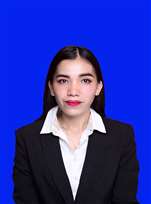 Data DiriNama                       : ErnaTempat / Tgl.Lahir   : Minas, 07 April 1998Jenis Kelamin          : PerempuanAgama                     : KristenStatus                       : Belum KawinPendidikan Terakhi  : Sekolah Menengah KejuruanKewarganegaraan     : IndonesiaE-mail                      : silalahierna043@gmail.comPendidikan Formal 1. Tahun 2004-2010 : SD Negeri 016 Bekalar2. Tahun 2010-2013 : SMP Negeri 5 Minas 3. Tahun 2013-2016 : SMK Parulian 1 Medan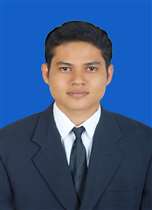 Biodata Doping 1Nama                 : Faisal Taufik, S.Kom.,M.KomNIDN                 : 0104038603Jabatan               : Dosen Keterangan    : Sebagai dosen tetap di kampus STMIK TRIGUNA DHARMA dan aktif Prodi Sistem Informasi.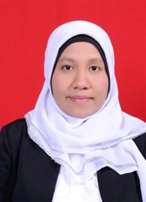 Biodata Doping 2Nama             : Fifin Sonata, S.Kom.,M.KomNIDN             : 0124128202Jabatan           : Dosen Keterangan  : Sebagai dosen tetap di kampus STMIK TRIGUNA DHARMA dan aktif.